	HORARIO DE CLASES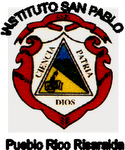 Institucion educativa San PabloPueblo Rico RisaraldaSANDRA ISABEL SALAZAR GIRALDO:  	Puesto: Docente MatematicasHORASLUNESMARTESMIERCOLESJUEVESVIERNES7:88°B8°A10°A8-98°B8°A10°A9°A9-10RecesoRecesoRecesoRecesoReceso9:10-10:109°A8°A9°A10:10-11:109°A8°B8°A10°B11:10-11:30DESCANSODESCANSODESCANSODESCANSODESCANSO11:30-12:307°B8°B7°B10°B12:30-1:307°B10°B7°B